Załącznik nr 1 do uchwały Zarządu NFOŚiGW nr ____________z dnia ____________REGULAMIN NABORU WNIOSKÓWo dofinansowanie przedsięwzięć ze środków Narodowego Funduszu Ochrony Środowiska i Gospodarki Wodnejw ramach programu priorytetowegoElektro Parki – elektromobilność w parkach narodowych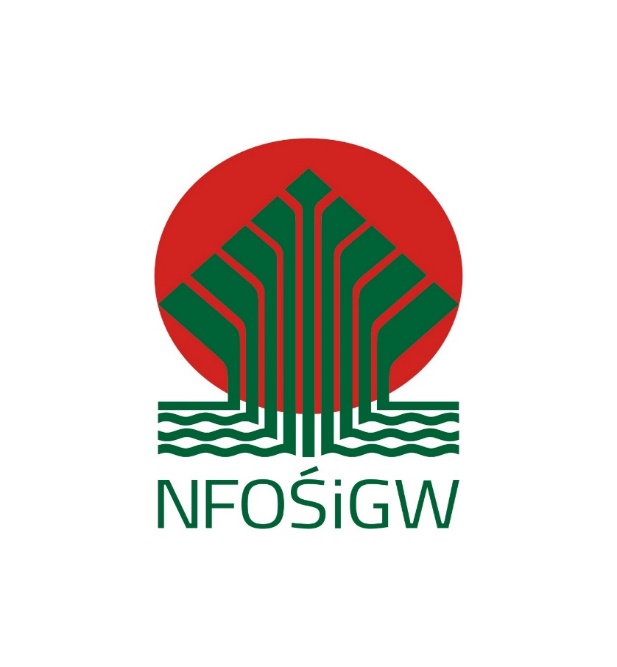  Warszawa, maj 2022 r.Rozdział IPostanowienia ogólne§ 1Regulamin naboru wniosków zwany dalej „Regulaminem”, stosuje się do wniosków 
o dofinansowanie (zwanych dalej także „wnioskami”), złożonych w naborze ciągłym, (dalej „nabór”), w ramach programu priorytetowego Elektro Parki – elektromobilność w parkach narodowych, zwanego dalej „Programem”.Regulamin określa sposób rozpatrywania wniosków od momentu ich zarejestrowania na platformie Generator Wniosków o Dofinansowanie (dalej GWD) https://gwd.nfosigw.gov.pl/ Narodowego Funduszu Ochrony Środowiska i Gospodarki Wodnej, zwanego dalej „NFOŚiGW”, do momentu zawarcia umowy o dofinansowanie.Formy i warunki udzielania dofinansowania oraz szczegółowe kryteria wyboru przedsięwzięć określa Program. Rozdział IISkładanie wniosków§ 2Nabór wniosków odbywa się na podstawie ogłoszenia o naborze publikowanego na stronie https://www.gov.pl/web/nfosigw/Wnioski należy składać na formularzach dla wniosku o dofinansowanie w formie dotacji, właściwych dla danego naboru w ramach programu priorytetowego.Formularze wniosków wraz z instrukcją ich wypełniania dostępne są w Generatorze Wniosków o Dofinansowanie (dalej „GWD”), po utworzeniu konta i zalogowaniu, na stronie internetowej NFOŚiGW, pod adresem https://gwd.nfosigw.gov.pl/ po wybraniu odpowiedniego programu priorytetowego.Wnioski składa się w wersji elektronicznej przez GWD, przy użyciu podpisu elektronicznego, który wywołuje skutki prawne równoważne podpisowi własnoręcznemu (dalej podpis kwalifikowany).W przypadku gdy wnioskodawca nie ma możliwości zastosowania podpisu, o którym mowa 
w ust. 4 oprócz przesłania wersji elektronicznej składa wygenerowany przy użyciu GWD:wydruk wniosku, zawierający na pierwszej stronie kod kreskowy,oświadczenia, podpisane zgodnie z zasadami reprezentacji wnioskującego.Wnioski składa się w terminach wskazanych w ogłoszeniu o naborze. O zachowaniu terminu złożenia wniosku decyduje:dla wniosku składanego zgodnie z postanowieniami ust. 4 - data jego wysłania przez GWD na skrzynkę podawczą NFOŚiGW znajdującą się na elektronicznej Platformie Usług Administracji Publicznej (ePUAP),dla wniosku składanego w formie wydruku  - data wpływu do kancelarii NFOŚiGW 
w godzinach 730 – 1530.Wniosek złożony poza ogłoszonym terminem naboru zostaje odrzucony, o czym wnioskodawca jest informowany w formie pisemnej. W ramach danego naboru wnioskodawca może złożyć więcej niż jeden wniosek o dofinasowanie tego samego przedsięwzięcia. Odrzucenie wniosku na etapie oceny według kryteriów dostępu lub na etapie kryteriów jakościowych dopuszczających nie stanowi przeszkody do ubiegania się o dofinansowanie przedsięwzięcia w ramach tego samego naboru na podstawie nowo składanego wniosku. Rozdział IIIEtapy rozpatrywania wniosku§ 3Na poszczególne etapy rozpatrywania wniosku przewiduje się następującą liczbę dni roboczych:rejestrowanie wniosku – do 3 dni od daty wpływu wniosku; ocena wniosku wg kryteriów dostępu  do 3 dni od daty rejestracji wniosku; uzupełnienie przez wnioskodawcę brakujących informacji i/lub dokumentów, wymaganych na etapie oceny wg kryteriów dostępu do 5 dni od dnia otrzymania wezwania przez wnioskodawcę;ponowna ocena wniosku wg kryteriów dostępu – do 3 dni od daty rejestracji skorygowanego wniosku;ocena wniosku wg kryteriów jakościowych dopuszczających – do 17 dni od dnia zakończenia oceny wg kryteriów dostępu; uzupełnienie przez wnioskodawcę brakujących informacji i/lub dokumentów, wymaganych na etapie oceny wg kryteriów jakościowych  dopuszczających – do 7 dni od dnia otrzymania wezwania przez wnioskodawcę;ponowna ocena wniosku wg jakościowych dopuszczających – do 1 dnia od daty rejestracji skorygowanego wniosku;negocjacje warunków umowy – do 20 dni od daty zakończenia oceny wg kryteriów jakościowych;  uchwała o dofinansowaniu przedsięwzięcia - do 13 dni od zakończenia oceny wg kryteriów jakościowych dopuszczających lub zakończenia uszczegółowienia warunków dofinansowania;przygotowanie i podpisanie umowy o dofinansowaniu przedsięwzięcia - do 16 dni od dnia podjęcia uchwały przez Zarząd NFOŚiGW.§ 4W celu usprawnienia procesu rozpatrywania wniosków przewiduje się możliwość kontaktu NFOŚiGW z wnioskodawcą, w formie elektronicznej (za pośrednictwem poczty elektronicznej). W takim przypadku korespondencja do wnioskodawcy przekazywana będzie na adres e-mail, wskazany we wniosku o dofinansowanie. Rozdział IVOcena wniosku o dofinansowanie  § 5Do oceny wniosków złożonych w naborze ciągłym, w ramach Programu stosuje się następujące kategorie kryteriów wyboru przedsięwzięć:kryteria dostępu; kryteria jakościowe dopuszczająceRozdział VOcena według kryteriów dostępu§ 6Ocena wniosku według kryteriów dostępu dokonywana jest zgodnie z kryteriami określonymi w programie priorytetowym.Ocena wniosku na podstawie kryteriów o których mowa w ust. 1 ma postać „0- tzn. „nie spełnia – spełnia”. Na etapie oceny według kryteriów dostępu możliwe jest jednokrotne uzupełnienie złożonej dokumentacji w terminie do 5 dni roboczych od dnia otrzymania wezwania przez wnioskodawcę. Uzupełnienie składa się przy pomocy GWD, w sposób określony w § 2 ust. 5 lub 6.Wniosek podlega odrzuceniu, jeżeli wnioskodawca:nie złożył w wyznaczonym terminie wskazanych w wezwaniu korekt/uzupełnień/wyjaśnień, w tym dokumentów;nie złożył wymaganych wyjaśnień;w odpowiedzi na wezwanie występuje z inną prośbą;złożył wyjaśnienia niepozwalające na stwierdzenie, że kryteria zostały spełnione. Niespełnienie któregokolwiek z kryteriów dostępu skutkuje odrzuceniem wniosku.W przypadku odrzucenia wniosku o dofinansowanie na etapie oceny według kryteriów dostępu, wnioskodawcy nie przysługuje odwołanie. W przypadku odrzucenia wniosku o dofinansowanie, wnioskodawca ma prawo złożyć nowy wniosek o dofinansowanie w ramach tego samego naboru.W przypadku odrzucenia wniosku wnioskodawca może zwrócić się pisemnie do NFOŚiGW 
o powtórną ocenę wniosku, w terminie nie dłuższym niż 5 dni roboczych od daty otrzymania pisma informującego o odrzuceniu wniosku. W piśmie wnioskodawca wskazuje kryteria, z których oceną się nie zgadza uzasadniając swoje stanowisko. Rozpatrzenie przez NFOŚiGW prośby wnioskodawcy, o której mowa w ust. 7, powinno nastąpić 
w terminie do 15 dni roboczych od daty jej wpływu do kancelarii NFOŚiGW.Rozdział VIOcena według kryteriów jakościowych dopuszczających§ 7Ocena wniosku według kryteriów jakościowych dopuszczających dokonywana jest zgodnie z kryteriami określonymi w programie priorytetowym.Ocena wniosku na podstawie kryteriów o których mowa w ust. 1 ma postać „0- tzn. „nie spełnia – spełnia”. Na etapie oceny według kryteriów jakościowych dopuszczających możliwe jest jednokrotne uzupełnienie złożonej dokumentacji w terminie do 7 dni roboczych od dnia otrzymania wezwania przez wnioskodawcę. Uzupełnienie składa się przy pomocy GWD, w sposób określony w § 2 ust. 4.Wezwanie do korekt/uzupełnień/wyjaśnień odbywa się za pomocą poczty elektronicznej na adres e- mail wskazany we wniosku o dofinansowanie. W celu dokonania korekt/uzupełnień/wyjaśnień, NFOŚiGW odsyła wniosek do Wnioskodawcy w systemie GWD. Wnioskodawca składa uzupełnienie poprzez złożenie korekty wniosku o dofinansowanie zgodnie z § 2 ust. 4.Wniosek podlega odrzuceniu, jeżeli wnioskodawca:nie złożył w wyznaczonym terminie wskazanych w wezwaniu korekt/uzupełnień/wyjaśnień, w tym dokumentów;nie złożył wymaganych wyjaśnień;w odpowiedzi na wezwanie występuje z inną prośbą;złożył wyjaśnienia niepozwalające na stwierdzenie, że kryteria zostały spełnione. Niespełnienie któregokolwiek z kryteriów jakościowych dopuszczających skutkuje odrzuceniem wniosku.W przypadku odrzucenia wniosku o dofinansowanie, wnioskodawca ma prawo złożyć nowy wniosek o dofinansowanie w ramach tego samego naboru.Rozpatrzenie przez NFOŚiGW prośby wnioskodawcy, o której mowa w ust. 6, powinno nastąpić 
w terminie do 15 dni roboczych od daty jej wpływu do kancelarii NFOŚiGW.Rozdział VIINegocjacje warunków dofinansowania§ 8Negocjacje warunków dofinansowania odbywają się w uzgodnionym terminie w siedzibie  NFOŚiGW lub za pośrednictwem poczty elektronicznej (na adres e-mail wskazany we wniosku o dofinansowanie); w wyjątkowych sytuacjach proces ten może się odbyć poprzez wymianę korespondencji w formie pisemnej lub z wykorzystaniem środków bezpośredniego porozumiewania się na odległość pozwalających na identyfikację osób biorących udział w spotkaniu – decyzję w tym zakresie podejmuje NFOŚiGW.Celem negocjacji jest między innymi: ustalenie kwoty dofinansowania, która może różnić się od kwoty wnioskowanej, 
w szczególności w przypadku wystąpienia ograniczeń wynikających z zasad udzielania pomocy publicznej lub innych postanowień programu priorytetowego;aktualizacja i uzgodnienie harmonogramu rzeczowo–finansowego, zakresu rzeczowego 
przedsięwzięcia;ustalenie terminów realizacji przedsięwzięcia oraz harmonogramu wypłat dofinansowania;określenie sposobu udokumentowania uzyskania efektu rzeczowego oraz uznania przedsięwzięcia za zrealizowane;Wynikające z negocjacji uzgodnienia zapisywane są w karcie „Uszczegółowienie wniosku 
o dofinansowanie” (dalej „karta uszczegółowienia”), która podpisywana jest przez osoby uczestniczące w negocjacjach.W przypadku gdy negocjacje przeprowadzane są w formie wideokonferencji lub korespondencyjnie(w tym przy wykorzystaniu poczty elektronicznej), uzgodniona karta uszczegółowienia w formie elektronicznej przesyłana jest niezwłocznie do wnioskodawcy. Otrzymaną kartę uszczegółowienia wnioskodawca podpisuje przy użyciu podpisu elektronicznego, który wywołuje skutki prawne równoważne podpisowi własnoręcznemu lub składa podpis 
na wydrukowanej karcie i przesyła ją do NFOŚiGW. Karta uszczegółowienia podpisywana jest przez osoby reprezentujące wnioskodawcę albo osoby przez niego upoważnione. Podpisanie karty uszczegółowienia przez wnioskodawcę, a następnie przez pracowników NFOŚiGW uczestniczących w negocjacjach oznacza prawidłowość dokonanego uszczegółowienia.Podpisanie karty uszczegółowienia nie stanowi zobowiązania NFOŚiGW do udzielenia dofinansowania.Niepodjęcie przez wnioskodawcę negocjacji w terminie przewidzianym na ich przeprowadzenie bądź odmowa podpisania karty uszczegółowienia zostanie uznana za rezygnację z ubiegania się 
o dofinansowanie przedsięwzięcia, a wniosek zostanie odrzucony.Rozdział VIII Udzielenie dofinansowania § 9Warunki dofinansowania ustala NFOŚiGW. Udzielając dofinansowania Zarząd NFOŚiGW może wprowadzić zmiany warunków dofinansowania w pozytywnie ocenionym wniosku. Informacja o warunkach dofinansowania albo o nieprzyznaniu dofinansowania, przesyłana jest do wnioskodawcy. Dofinasowanie ze środków NFOŚiGW udzielone zostanie zgodnie z zasadami udzielania pomocy publicznej obowiązującymi na dzień zawarcia umowy.Wnioskodawca może zwrócić się pisemnie do NFOŚiGW o ponowne rozważenie możliwości przyznania dofinansowania w terminie nie dłuższym niż 5 dni roboczych od daty otrzymania pisma informującego o nieprzyznaniu dofinansowania. . Rozpatrzenie przez NFOŚiGW pisma wnioskodawcy, o którym mowa w ust. 5, powinno nastąpić 
w terminie do 15 dni roboczych od daty jego wpływu do kancelarii NFOŚiGW. Odmowa przyznania dofinansowania nie stanowi przeszkody do ubiegania się o dofinansowanie przedsięwzięcia w ramach tego samego naboru na podstawie nowego wniosku.Rozdział VIIIZawarcie umowy§ 10W przypadku podjęcia uchwały w sprawie udzielenia dofinansowania, NFOŚiGW przygotowuje projekt umowy o dofinansowanie przedsięwzięcia zgodnie z przyjętym wzorem.Harmonogram rzeczowo-finansowy, uzgodniony w trakcie negocjacji i zaakceptowany 
przez NFOŚiGW, stanowi załącznik do umowy.Zobowiązanie NFOŚiGW powstaje w dniu zawarcia umowy, o której mowa w ust. 1. Umowa, o której mowa w ust. 1, może być zawarta pod warunkiem dostępności środków określonych w naborze.   Rozdział IXPodstawy prawne udzielenia dofinansowania§ 11Ustawa z dnia 27 kwietnia 2001 r. Prawo ochrony środowiska (t.j.: Dz.U. z 2021 r. poz. 1973, z późn. zm.).Rozdział XPostanowienia końcowe§ 12Wszelkie wątpliwości odnoszące się do interpretacji postanowień Regulaminu rozstrzyga NFOŚiGW.§ 13Złożenie wniosku o dofinansowanie w trybie naboru ciągłego, w ramach programu priorytetowego, oznacza akceptację postanowień niniejszego Regulaminu oraz dokumentów w nim wymienionych.§ 14Wskazane w Regulaminie terminy rozpatrywania wniosków o dofinansowanie przez NFOŚiGW mają charakter instrukcyjny i ich naruszenie przez NFOŚiGW nie stanowi podstawy do roszczeń ze strony wnioskodawcy.Wnioskodawca ma obowiązek niezwłocznego informowania NFOŚiGW o każdej zmianie adresu e-mail, pod rygorem uznania skutecznego doręczenia korespondencji przez NFOŚiGW, przesłanego na dotychczas znany NFOŚiGW adres wnioskodawcy. § 15NFOŚiGW może, w uzasadnionych przypadkach, zmienić postanowienia Regulaminu. Zmiany te nie dotyczą wniosków już złożonych w trwającym naborze.Niezależnie od postanowień ust. 1, NFOŚiGW zastrzega sobie możliwość zmiany niniejszego Regulaminu wraz z załącznikami w przypadku zmian w przepisach powszechnie obowiązujących. Ewentualne spory i roszczenia związane z naborem rozstrzygać będzie sąd powszechny właściwy dla siedziby NFOŚiGW.Załączniki do Regulaminu:Lista dokumentów wymaganych do oceny wniosku o dofinansowanie.Ogłoszenie o naborze. 